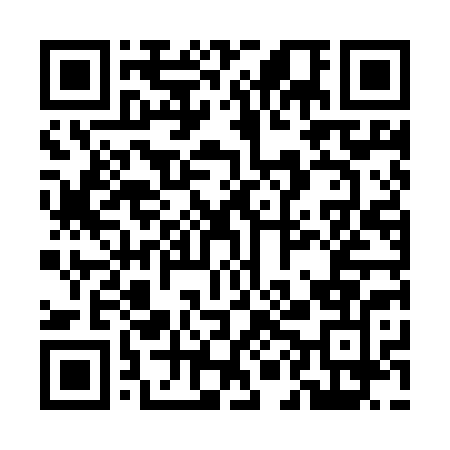 Prayer times for Char Hasanpur, BangladeshWed 1 May 2024 - Fri 31 May 2024High Latitude Method: NonePrayer Calculation Method: University of Islamic SciencesAsar Calculation Method: ShafiPrayer times provided by https://www.salahtimes.comDateDayFajrSunriseDhuhrAsrMaghribIsha1Wed4:115:3212:053:326:377:592Thu4:105:3212:053:326:388:003Fri4:095:3112:053:326:388:004Sat4:085:3012:043:326:398:015Sun4:075:3012:043:316:398:026Mon4:075:2912:043:316:408:027Tue4:065:2812:043:316:408:038Wed4:055:2812:043:316:418:049Thu4:045:2712:043:306:418:0510Fri4:035:2712:043:306:428:0511Sat4:025:2612:043:306:428:0612Sun4:025:2512:043:306:438:0713Mon4:015:2512:043:306:438:0714Tue4:005:2412:043:296:448:0815Wed4:005:2412:043:296:448:0916Thu3:595:2312:043:296:458:1017Fri3:585:2312:043:296:458:1018Sat3:585:2312:043:296:468:1119Sun3:575:2212:043:296:468:1220Mon3:565:2212:043:296:478:1221Tue3:565:2112:043:286:478:1322Wed3:555:2112:043:286:488:1423Thu3:555:2112:043:286:488:1424Fri3:545:2012:053:286:498:1525Sat3:545:2012:053:286:498:1626Sun3:535:2012:053:286:508:1627Mon3:535:2012:053:286:508:1728Tue3:535:1912:053:286:518:1829Wed3:525:1912:053:286:518:1830Thu3:525:1912:053:286:528:1931Fri3:525:1912:053:286:528:20